Mr Didier GAIRE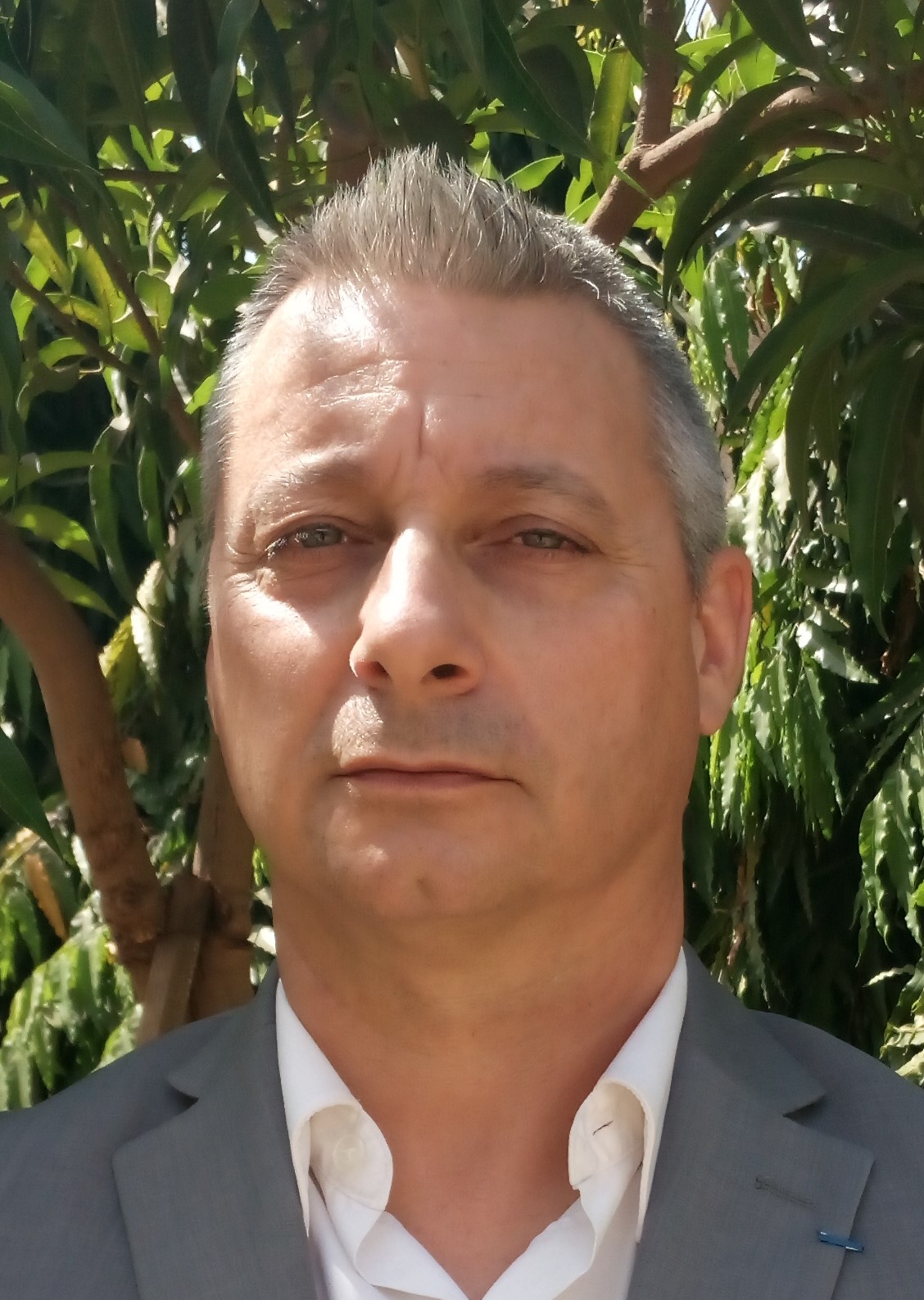 Kalaban Coro PlateauBamako MALIdidier.gaire@gmail.comTél : 00 223 7570357154 ansChevalier de la légion d’honneurChevalier de l’ordre national du mériteChevalier de l’ordre national ivoirienOfficier de l’ordre national sénégalaisChevalier de la reconnaissance centrafricaineObjectifMettre au service d’une entreprise dynamique, mon expérience en management des hommes et conduite des projets.Fort d’une très bonne connaissance de l’Afrique, en particulier de la CEDEAO, tenir un poste à fort challenge, dans un environnement complexe et contraignant. 